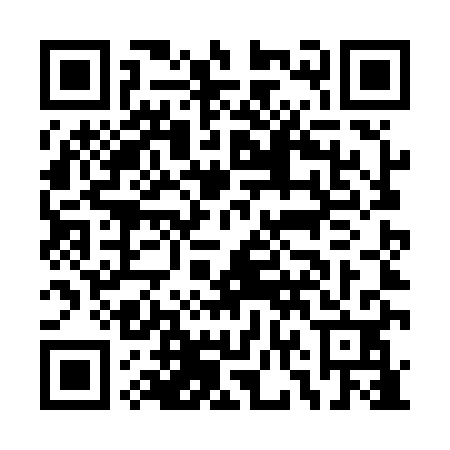 Prayer times for Venado Tuerto, ArgentinaMon 1 Apr 2024 - Tue 30 Apr 2024High Latitude Method: NonePrayer Calculation Method: Muslim World LeagueAsar Calculation Method: ShafiPrayer times provided by https://www.salahtimes.comDateDayFajrSunriseDhuhrAsrMaghribIsha1Mon5:587:201:124:317:028:202Tue5:587:211:114:307:018:193Wed5:597:221:114:296:598:174Thu6:007:231:114:286:588:165Fri6:017:231:104:286:578:156Sat6:017:241:104:276:568:137Sun6:027:251:104:266:548:128Mon6:037:261:104:256:538:119Tue6:047:261:094:246:528:1010Wed6:047:271:094:236:508:0811Thu6:057:281:094:226:498:0712Fri6:067:291:084:216:488:0613Sat6:067:291:084:206:478:0514Sun6:077:301:084:196:458:0415Mon6:087:311:084:186:448:0316Tue6:087:321:084:176:438:0117Wed6:097:321:074:166:428:0018Thu6:107:331:074:156:417:5919Fri6:107:341:074:156:397:5820Sat6:117:351:074:146:387:5721Sun6:127:351:064:136:377:5622Mon6:127:361:064:126:367:5523Tue6:137:371:064:116:357:5424Wed6:147:381:064:106:347:5325Thu6:147:381:064:096:337:5226Fri6:157:391:064:086:327:5127Sat6:167:401:054:086:317:5028Sun6:167:411:054:076:307:4929Mon6:177:411:054:066:297:4830Tue6:187:421:054:056:287:47